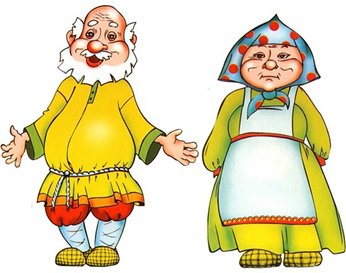 АРТИКУЛЯЦИОННАЯ ГИМНАСТИКА – СКАЗКА«У БАБУШКИ С ДЕДУШКОЙ»Жили были дедушка и бабушка. К ним толстые внуки приехали в гости (надуваем щёки), С ними худые  лишь кожа да кости (втягиваем щёки). Бабушка с дедушкой всем улыбнулись (губы в широкой улыбке, видны верхние и нижние зубы), Поцеловать они всех потянулись (губы тянутся вперёд).Утром проснулись  в улыбочку губы (снова широкая улыбка). Чистили мы верхние зубы (широкий язык за верхними зубами) Вправо и влево, внутри и снаружи (соответствующие движения широким языком). С нижними зубками тоже мы дружим (повторение этих движений языком в положении за нижними зубами). Губы сожмём мы, и рот прополощем (поочерёдное надувание щёк  губы не пропускают воздух), И самоваром пыхтим, что есть мочи (одновременное надувание обеих щёк с последующим выпусканием воздуха через губы). Блюдца поставим  положат блины нам (широкий язык лежит на нижней губе). Дуем на блинчик  не в щёки, не мимо (подуть на широкий язык). Блинчик жуём, завернём и прикусим (жуём распластанный язык, потом прикусываем его, завернув за нижние зубы), Блинчик с вареньем малиновым вкусным (облизываем широким языком верхнюю губу спереди назад). Чашки поставим, чтоб чаю налили (широкий язык загибаем кверху чашечкой), На нос подули  мы чай остудили (подуть с «чашечки» вверх). Чаю попили  никто не обижен («чашечка» двигается вперёд-назад). Вкусный был завтрак  мы губки оближем (кончик языка облизывает губы по кругу).Бабушка шила, а Барсик с катушкой бегал, как будто с живою зверюшкой (кончик языка зацепляем за нижние губы и двигаем язык вперёд-назад). Бабушке нашей всегда помогаем: нитки в иголки мы ей продеваем (узкий язык вытянут вперёд). Бабушка швы на машинке строчила (узкий язык двигается вперёд-назад) и на зигзаг её переключила (узкий язык двигается влево-вправо). Петли иголкой она обметала (кончик языка описывает круг за губами), Пуговки круглые попришивала (кончик языка упирается то в одну, то в другую щёку, а палец пытается втолкнуть его в рот).Дедушка сделал для внуков качели (широкий язык ставится попеременно, то за верхние, то за нижние зубы), Все мы на них покачаться успели. После качелей мы в прятки играли (широкий язык убирается под верхнюю губу), Прятались на чердаке и в подвале (широкий язык  под нижнюю губу). Дедушка скачет на лошади ловко (щёлкаем языком), Звонкие вязнут на глине подковки (цоканье на верхней губе). Вот замедляет лошадка шажочки (медленное цоканье с натягиванием подъязычной связки), Вот на опушке мы видим грибочки (присасываем язык к нёбу и открываем рот). Вот из сарая индюшка пришла, важно сказала: «бл-бл-бл-ла» (широкий язык ходит вперёд-назад по верхней губе; упражнение делаем с голосом) и ушла. Вот и закончился день, пора спать (язык свободно лежит внизу). Завтра опять будем гулять!